Муниципальное бюджетное дошкольное образовательное учреждение детский сад    № 8 «Звездочка»Сценарий казачьего праздника в старшей дошкольной группе Подготовила: воспитатель Науменко Н.В.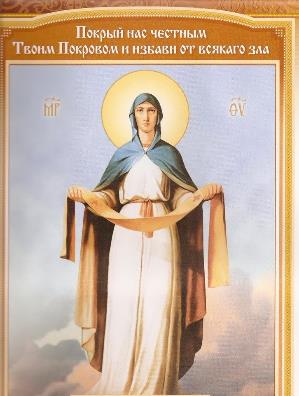 2019ст. ЕгорлыкскаяЦель: Формирование духовно-нравственной культуры дошкольника на основе отечественных и православных традиций.Задачи:Обучающие:— приобщение детей к традиционным для православной России духовно-нравственным ценностям,— формировать внутренний мир ребенка на основе эмоционального и смыслового отклика, вызванного театральным представлением,Развивающие:-познакомить с праздником Покрова Пресвятой Богородицы, народной традиции обращения о заступничестве к Богородице.— пополнить словарный запас детей словами: Покров, омофор.-разучить песни, игры, хороводыВоспитательные:— воспитывать познавательный интерес к истории возникновения одного из главных православных праздников в году.— воспитывать отзывчивость, доброту, милосердие, уважение к старшим.Ход праздникаПод музыку группы «Лазоревый цветок» дети в казачьих костюмах заходят в зал и становятся полукругом.Ведущий: Здравствуйте люди добрые. Гости, дорогие!Вам ли сегодня по домам сидеть,Да в окно глядеть,Грустить да печалиться!Рада вас видеть у себя в гостях.В нашем курене дома казачьего!Здесь для вас гостей дорогихБудет праздник большой,Праздник радостный.По православному «Покров» называется.Будем веселиться, да радоваться.Все работы в поле, да на огороде закончены, урожай собран.Можно посидеть рядком, да поговорить ладком. Себя показать, да на других посмотреть. Ребёнок 1: Ушёл незаметно сентябрь                 Поблёкла небесная синь,                 За окнами бродит октябрь                 Средь голых берёз и осин.Ребёнок 2: Весёлый маляр наугад                 Разбрызгал чудесные краски                 И леса осенний наряд                 Нас манит как добрая сказка.Ребёнок 3 Расписала Осень золотом сады,Нивы урожайные, спелые плоды. Всюду бусы – ягоды зреют по лесам.                                                                                 Осень дарит праздники бесконечно нам.Ребенок 4:    Распахнула объятья осеньИ согрела нас всех тепломДля тебя, наша милая осеньМы с ребятами песню поем.Песня «Осенние дни»    Ведущая: Пришел к нам октябрь-батюшка.  Принес с собой наш любимый праздник – Покров Богородицы. И мы сегодня на наших казачьих посиделках вспомним традиции     донских казаков.                                             Выходят казачата.Ребенок 5:    Край родной, земля ДонскаяДля меня ты всех родней.Живу я здесь и здесь родилсяТобой, любуясь, каждый день.Ребенок 6: Вот так чудо-чудеса                 Пожелтели все леса                 Время сказочных даров                  Будем праздновать Покров Ребенок 7: Осень землю покрывает                  Пёстрым праздничным ковром                 Так природа поздравляет                  Нас с великим Покровом.Ребенок 8 От всего на свете злого Лес и поле, и дома –Покрывает все Покровом Богородица сама.Ребенок 9: Слякоть пусть и бездорожье,                  Не грусти потупив взор.                  Празднуют казаки                  На Дону Покров. Исполняется песня «Дождик». Дети садятся на стулья.Ведущий: А что это за праздник Покров Пресвятой Богородицы? Давайте вспомним. Давным-давно это было. Молились как-то люди в церкви. И вдруг, озарилась она светом. Подняли люди головы к небу и увидели Божью Матерь. Сняла она со своей головы белый платок и махнула им, благословляя молящихся людей. Она как бы закрыла своим покровом от бед и несчастий.И в это время пошел сильный снег, покрывший всю землю. И сделался тут переход от осени к зиме. С тех пор этот день стал почитаем на Руси, а в церкви так и называется – Покров.Ребенок 10Покров чудесный Богородицы Святой Сияет в небе над моей Россией Он предвещает встречу нам с мечтой Дарует в жизни мужество и силу!Ребенок 11И он сверкает ярче солнечных лучей,Даря любовь нам, веру и надежду, Благословляя взрослых и детей, Зимы раскинув белые одежды! Ребенок 12Над каждым домом, над родным двором Парит небесной птицей белоснежной, Ведь Богородица в молении своем Нас охраняет истово и нежно!Ведущий Осенью молодежь на вечеринки да на посиделки собиралась. Играми тешились и шутками отличались, танцами и частушками забавлялись.А не спеть ли нам братцы частушки про Покров Батюшку.Частушки.Настал батюшка-Покров,Настала нам гуляночка.Скоро – скоро нам сыграетЗвонкая тальяночка.Разрешите поплясать,Разрешите топнуть,Неужели в этом домеПоловицы лопнут?Гармонисту – за игру,Ну, а мне – за пляску,Гармонисту – калачей,Мне – баранок связку!
Говорят, что я румянюсь,Говорят, что я белюсь,Я при всех в реке умоюсь –А лицом не изменюсьВы судите, не судите,Я  осуды не боюсь,Что хотите говорите,На сударушке женюсьКак по осени ломалаКрасную калинушку,Во полях снопы вязалаНадломила спинушку.Осень в гости к нам пришлаИ Покров нам принеслаС праздником всех поздравляемИ добра мы вам желаем!Ведущий: Ой, любо, казачата ?! Любо!Ведущий: А теперь отгадайте мою  загадку: Стоит Матрена, здорова, ядрена. Пасть открывает, что дают – глотает!  (печка) В Покров-праздничек добрые хозяюшки начинают топить печи да приговаривать особые слова: Батюшка-Покров, Натопи нашу хату без дров!Есть на Руси  такая примета: «Если на Покров затопить печь березовыми дровами, то в доме всю зиму тепло будет». С Покрова – вечера становились длинными и холодными, люди начинали заниматься рукодельем да  ремеслами. А еще пели и играли в игры.вас казачья  ждёт игра,Заплетать плетень пора.Ну-ка, кто быстрей из васЗаплетёт плетень сейчас.Игра «Плетень»Ведущий :Есть таланты на Дону,Говорю уверенно!Раз народ еще поет-Знать- не все потеряно.Песня: «Как за доном за рекой».Ведущий Любо вы играли песнюА теперь для интересуБудет новая игра,В круг вставайте, детвора.Игра Шарф-Покров.Ведущий. Когда вы услышите веселую музыку, хлопайте в ладоши (звучит веселая музыка). А если звучит грустная музыка поднимите руки попросите «Шарф – покров помоги». (ведущая раскрывает большой шарф и проносит его над ребятами.).Ведущий: На Покров пекли блины из новой муки! Конопатили избы, утепляли окна и говорили (вместе) «Батюшка Покров! Покрой нашу избу теплом, а хозяина добром! О чём ещё просили Покров сейчас нам расскажут ребята.Ребенок 13:    Этот добрый, светлый праздник радостно встречаемИ Покров великий праздник славим-величаем!Ребенок 14:    Просим  батюшка —  ПокровЗащити наш дом и кровОт горести, ненастья, от бедности, несчастья.Ребенок 15:   Просим батюшка —  ПокровДай нам счастья, радости, веселья, да сладостиВедущий:Всех, кто с нами пожелаетВеселиться и плясать,В круг скорее приглашаем,Выходите танцевать.Танец: «Я на печке молотила».Ребенок: А как соберутся девицы Да казаки-молодцы, Так и песне место, Где песня льется, там легче живется. Дети исполняют песню «Эх, донские казаки».Ребенок: Как у нашего соседа                  Весела была беседа.                  Гуси в гусли, утки в дудки                 Чайки в балалайки,                Две синицы-крошки              Заиграли в ложки,              Играют, играют, всех потешают. Дети играют на музыкальных инструментах «Казачий перепляс».Ведущая Славно посидели с вами мы, не заметили, как время пробежало, пора прощаться нам.Ребенок 16: Мы живем в родной станице,                 Сильной и богатой.                  Хорошо живется здесь                  Взрослым и ребятам. Ребёнок  17: Очень любим мы трудиться,                  Погутарить, поплясать,                  И на празднике на нашем                  Вам смогли все показать.                                      Дети исполняют песню «Осень на дворе». Ведущая 2: Для вас сегодня мы и пели, и плясали!                      На перекрестье жизненных дорог                     Святой Покров и Осенины мы встречали!                     Любви и счастья вам! И да хранит вас Бог! 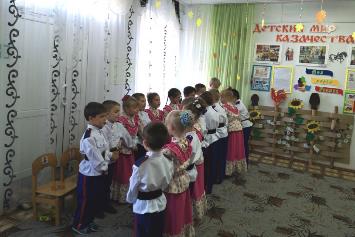 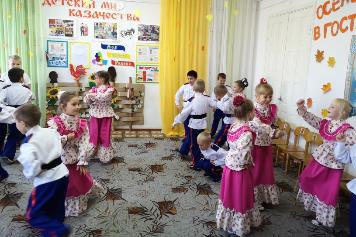 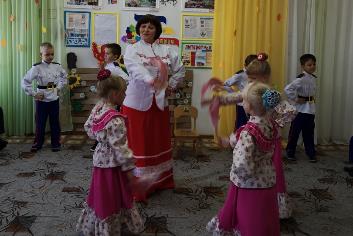 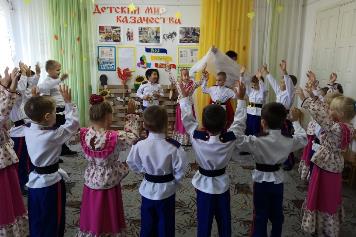 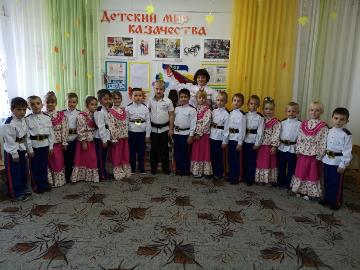 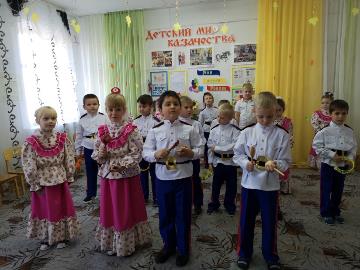 